Karta pracy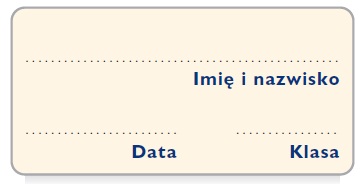 Porównanie początków świataWybierz z ramki właściwe wyrażenia, które odnoszą się do biblijnego lub mitologicznego stworzenia świata, 
a następnie zapisz je we właściwym porządku 
i odpowiedniej kolumnie tabeli.Opis biblijnyOpis mitologiczny